О мерах по обеспечению пожарной и антитеррористической безопасности в период Новогодних и Рождественских праздников на территории Алатырского муниципального округа В соответствии с Федеральными законами от 06.10.2003 № 131-ФЗ «Об общих принципах организации местного самоуправления в Российской Федерации», от 21.12.1994 г.  № 68-ФЗ  «О защите населения и территории от чрезвычайных ситуаций природного и техногенного характера», от 06.03.2006 № 35-ФЗ «О противодействии терроризму» и в целях обеспечения пожарной и антитеррористической безопасности при подготовке и проведении  Новогодних и Рождественских праздников на территории Алатырского муниципального округа, администрация Алатырского муниципального округа постановляет:1. Сектору мобилизационной подготовки, специальных программ, ГО и ЧС администрации Алатырского муниципального округа совместно с отделом надзорной деятельности и профилактической работы по г. Алатырь и Алатырскому муниципальному округу УНД и ПР ГУ МЧС России по Чувашской Республике - Чувашии, МО МВД России «Алатырский» провести комплекс профилактических мероприятий по предупреждению пожаров и гибели людей на объектах, задействованных в проведении Новогодних и Рождественских праздничных мероприятий.2. Рекомендовать руководителям учреждений и организаций Алатырского муниципального округа независимо от форм собственности, при проведении Новогодних и Рождественских праздников исключить применение фейерверков и других пиротехнических эффектов внутри помещений. 3. Рекомендовать директорам образовательных учреждений и учреждений культуры Алатырского муниципального округа:3.1. Обеспечить пожарную безопасность объектов с массовым пребыванием людей в период проведения Новогодних елок и Рождественских праздников;3.2. Провести комиссионные проверки противопожарного состояния и антитеррористической защищенности на местах проведения праздничных мероприятий с массовым пребыванием людей с привлечением участковых уполномоченных полиции, членов добровольных пожарных дружин, старост населенных пунктов, членов ДНД;3.3. Назначить соответствующими приказами ответственных лиц за противопожарную безопасность при проведении культурно-массовых мероприятий, укомплектовать места их проведения дополнительными первичными средствами пожаротушения, провести инструктажи и учебные тренировки по эвакуации людей из здания, принять исчерпывающие меры по охране общественного порядка в период проведения предстоящих праздничных Новогодних и Рождественских мероприятий;3.4. Организовать дежурство ответственных лиц на местах и контроль над соблюдением общественного порядка и противопожарных правил;3.5. Места проведения новогодних елок согласовать с отделом надзорной деятельности и профилактической работы по г. Алатырь и Алатырскому муниципальному округу УНД и ПР ГУ МЧС России по Чувашской Республике - Чувашии.4. Отделу экономики и муниципального имущества организовать информирование собственников магазинов, о необходимости соблюдения правил обеспечения противопожарного режима при распространении и использовании пиротехнических изделий.5. Первому заместителю главы администрации – начальнику Управления по благоустройству и развитию территорий администрации Алатырского муниципального округа определить  специальные площадки для организации и проведения салютов и фейерверков на территории населенных пунктов Алатырского муниципального округа.6. Рекомендовать руководителям учреждений и организаций Алатырского муниципального округа независимо от форм собственности: 6.1. При проведении Новогодних и Рождественских праздников исключить применение фейерверков и других пиротехнических эффектов внутри помещений;6.2. Провести разъяснительную работу с персоналом о повышении ответственности и бдительности в период Новогодних и Рождественских праздников.7. Начальникам территориальных отделов Управления по благоустройству и развитию территорий администрации Алатырского муниципального округа:7.1. Обеспечить выполнение требований и норм пожарной безопасности в местах проживания неблагополучных семей и лиц, находящихся на патронажном учете, а также в зданиях, используемых в качестве общежитий;7.2. Организовать работу по приведению в технически исправное состояние имеющихся источников противопожарного водоснабжения;7.3. Организовать информирование населения о правилах и мерах безопасного поведения при использовании пиротехнических изделий, при использовании и эксплуатации электроприборов, отопительных печей, дымоходов;8. Контроль за исполнением настоящего постановления возложить на первого заместителя главы администрации – начальника Управления по благоустройству и развитию территорий администрации Алатырского муниципального округа.Глава Алатырскогомуниципального округа                                                                                     Н.И. Шпилевая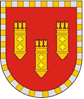 АДМИНИСТРАЦИЯ АЛАТЫРСКОГО МУНИЦИПАЛЬНОГО ОКРУГАЧУВАШСКОЙ РЕСПУБЛИКИПОСТАНОВЛЕНИЕ15.12.2023 № 1092г. АлатырьУЛАТӐР МУНИЦИПАЛИТЕТ ОКРУГӖН АДМИНИСТРАЦИЙӖЧӐВАШ РЕСПУБЛИКИНЙЫШĂНУ15.12.2023 № 1092Улатӑр г.